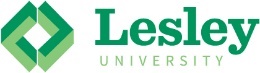 
Candidate Self-Reflection FormDirections: Following an announced or an unannounced observation, please use the form below to reflect on the lesson. Submit the form to your Supervising Practitioner/Program Supervisor within 24 hours of the observation. Observation Details Observation Details Observation Details Observation Details Observation Details Observation Details Observation Details Observation Details Observation Details Observation Details Observation Details Date:Date:Time (start/end): Time (start/end): Time (start/end): Content Topic/ Lesson Objective:Content Topic/ Lesson Objective:Content Topic/ Lesson Objective:Type of Observation:Type of Observation:Type of Observation:Type of Observation:Type of Observation:Type of Observation:Observed by:Observed by:Observed by:Observed by:Observed by:AnnouncedAnnouncedUnannouncedUnannouncedSupervising PractitionerSupervising PractitionerProgram SupervisorReflection Prompt: What do you think went particularly well? How did this strength impact your students’ learning?Reflection Prompt: If you could teach this lesson again, is there anything you would do differently? How would this have impacted your students’ learning?Essential ElementEvidence: Where possible, provide one piece of evidence that you believe demonstrates your performance relative to the quality, consistency or scope of each element. Well-Structured LessonsAdjustments to PracticeMeeting Diverse NeedsSafe Learning EnvironmentHigh Expectations